Директору МАОУ ДО «Детско-юношеский центр им. Б. Г. Лесюка» Р. А. Фролову Родителя/законного представителя (нужное подчеркнуть), Фамилия_________________________________________Имя___________________________________________Отчество_________________________________________Проживающего по адресу: город________________улица_________________________, дом______кв.________ЗАЯВЛЕНИЕПрошу принять в Центр цифрового образования «IT-куб» по направлению __________________________________________________________________________________________________________________________________________________________________________Моего(ю) сына (дочь)____________________________________ _____________________________(фамилия, имя, отчество полностью) Дата рождения: «____»____________годаГражданство _____________________________________________Школа № _________ Класс ____,Свидетельство о рождении или паспорт (нужное подчеркнуть): серия________ номер______________,  дата выдачи________________, кем выдано__________________________________________ Страховой номер индивидуального лицевого счёта (СНИЛС)    _________________________________Фактический адрес проживания: город_____________________ улица __________________________, дом_________ кв.________.Номер сертификата ______________________________Сведения о родителях (законных представителях):Отец: Ф.И.О. (полностью) ________________________________________________________________Дата рождения: «______» ___________________ ________года. Гражданство: ____________________Паспорт серия ______ № ________________, выдан «_____» _________ _______года ________________________________________________________________________________________________						(кем выдан)Место работы, должность __________________________________________________________________________________________________________________________________________________________________________Телефон рабочий ____________мобильный_____________________, e-mail:____________________Мать: Ф.И.О. (полностью) _______________________________________________________________Дата рождения: «______» ___________________ ________года. Гражданство: ____________________Паспорт серия ______ № ________________, выдан «_____» _________ _______года _______________________________________________________________________________					(кем выдан)Место работы, должность ____________________________________________________________________________________Телефон рабочий  ____________мобильный_____________________, email:______________________С Уставом, лицензией на осуществление  образовательной деятельности, с образовательными программами (другими документами, регламентирующими образовательную деятельность) ознакомлен (а). __________________________(подпись)Согласен (согласна) на размещение и обработку содержащихся в заявлении моих персональных данных и персональных данных моего ребенка_________________________                                                                                                                 (подпись)Приложения: - копия СНИЛС ребенка;- копии документов,	удостоверяющих личность	ребенка (свидетельство о рождении ребенка, при достижении 14 лет - копия паспорта); - копии документов, удостоверяющих личность родителей (мамы, папы/законного представителя); - номер сертификата дополнительного образования детей.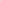 Дата___________________ 						Подпись______